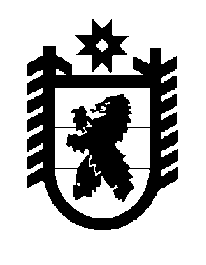 Российская Федерация Республика Карелия    ПРАВИТЕЛЬСТВО РЕСПУБЛИКИ КАРЕЛИЯПОСТАНОВЛЕНИЕот 17 августа 2017 года № 281-Пг. Петрозаводск О Совете по вопросам профилактики неинфекционных заболеваний 
и формирования здорового образа жизни у населения 
Республики Карелия при Правительстве Республики КарелияПравительство Республики Карелия п о с т а н о в л я е т:1. Образовать Совет по вопросам профилактики неинфекционных заболеваний и формирования здорового образа жизни у населения Республики Карелия при Правительстве Республики Карелия. 2. Утвердить прилагаемое Положение о Совете по вопросам профилактики неинфекционных заболеваний и формирования здорового образа жизни у населения Республики Карелия при Правительстве Республики Карелия.Временно исполняющий обязанности
Главы Республики Карелия                                                       А.О. ПарфенчиковУтвержденопостановлением Правительства Республики Карелияот 17 августа 2017 года № 281-ППоложение о Совете по вопросам профилактики неинфекционных заболеваний и формирования здорового образа жизни у населения 
Республики Карелия при Правительстве Республики КарелияСовет по вопросам профилактики неинфекционных заболеваний и формирования здорового образа жизни у населения Республики Карелия при Правительстве Республики Карелия (далее – Совет) является постоянно действующим коллегиальным консультативным органом. Совет в своей деятельности руководствуется Конституцией Российской Федерации, федеральными законами и иными нормативными правовыми актами Российской Федерации, Конституцией Республики Карелия, законами Республики Карелия и иными нормативными правовыми актами Республики Карелия, а также настоящим Положением.Совет осуществляет свою деятельность во взаимодействии с федеральными органами исполнительной власти и их территориальными органами, органами исполнительной власти Республики Карелия, органами местного самоуправления муниципальных образований в Республике Карелия, физическими и юридическими лицами. Совет:анализирует негативные тенденции заболеваемости и смертности населения Республики Карелия от неинфекционных заболеваний;рассматривает предложения органов исполнительной власти Республики Карелия, органов местного самоуправления муниципальных образований в Республике Карелия, физических и юридических лиц по вопросам профилактики неинфекционных заболеваний, сохранения и укрепления здоровья населения, формирования здорового образа жизни  у населения Республики Карелия;разрабатывает рекомендации для органов исполнительной власти Республики Карелия, органов местного самоуправления муниципальных образований в Республике Карелия, физических и юридических лиц по формированию планов и программ, направленных на профилактику неинфекционных заболеваний, сохранение и укрепление здоровья населения, формирование здорового образа жизни у населения Республики Карелия;разрабатывает предложения для органов исполнительной власти Республики Карелия, органов местного самоуправления муниципальных образований в Республике Карелия, физических и юридических лиц об организации мероприятий по пропаганде здорового образа жизни, включая вопросы рационального питания, увеличения двигательной активности, предупреждения потребления психоактивных веществ (алкоголя, табака, наркотических веществ), по содействию санитарно-гигиеническому просвещению и пропаганде здорового образа жизни среди населения Республики Карелия;осуществляет  взаимодействие со средствами массовой информации по вопросам профилактики неинфекционных заболеваний, сохранения и укрепления здоровья населения, формирования здорового образа жизни у населения Республики Карелия.Совет имеет право:1) запрашивать в установленном законодательством порядке необходимую для деятельности Совета информацию у территориальных органов федеральных органов исполнительной власти в Республике Карелия, органов исполнительной власти Республики Карелия, органов местного самоуправления муниципальных образований в Республике Карелия и организаций;2) давать членам Совета поручения о подготовке вопросов, отнесенных к компетенции Совета;3) представлять для публикации в официальных информационных изданиях, на официальных сайтах органов исполнительной власти Республики Карелия материалы по вопросам профилактики неинфекционных заболеваний, сохранения и укрепления здоровья населения, формирования здорового образа жизни у населения Республики Карелия; 4) создавать рабочие группы для решения поставленных задач по вопросам, отнесенным к компетенции Совета;5) привлекать в установленном законодательством порядке специалистов, представителей научных и иных организаций к работе Совета, в том числе для подготовки информационных материалов по вопросам, отнесенным к компетенции Совета.Состав Совета утверждается Правительством Республики Карелия.  В состав Совета входят председатель Совета, его заместитель, секретарь и члены Совета. Работой Совета руководит председатель Совета, а в период его отсутствия – заместитель председателя Совета.Председатель Совета:созывает и ведет заседания Совета;утверждает план работы и повестки заседаний Совета;3) подписывает протоколы заседаний Совета;4) вносит предложения об изменении состава Совета;5) утверждает руководителей и состав рабочих групп по вопросам, отнесенным к компетенции Совета.Члены Совета:участвуют  в заседаниях Совета;предлагают вопросы для обсуждения на заседаниях Совета, участвуют  в обсуждении проектов решений Совета; обладают равными правами при обсуждении  рассматриваемых  на заседании Совета вопросов.Секретарь Совета:1) обеспечивает подготовку проектов планов работы Совета, составляет проекты повесток заседаний Совета, организует подготовку материалов к заседаниям, а также проектов соответствующих решений;2) информирует членов Совета о дате, месте, времени проведения заседания Совета и повестке очередного заседания Совета, обеспечивает их необходимым материалом; 3) обеспечивает подготовку протоколов заседания Совета, их подписание и  доведение до заинтересованных лиц;4) исполняет поручения председателя Совета и его заместителя;5) ведет делопроизводство, учет и хранение документации Совета;6) контролирует исполнение решений, принятых Советом.Заседания Совета проводятся по мере необходимости,  но не реже одного раза в квартал.Решения Совета носят рекомендательный характер, принимаются простым большинством голосов присутствующих на заседании членов Совета путем открытого голосования. В случае равенства голосов членов Совета решающим является голос председательствующего на заседании Совета.Решения Совета оформляются протоколом, который подписывается председательствующим на заседании Совета и секретарем Совета и направляется членам Совета.Организационно-техническое обеспечение деятельности Совета осуществляет Министерство здравоохранения Республики Карелия._____________